 			Fiche individuelle d’adhésion saison 2022-2023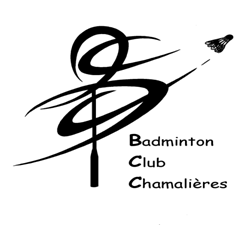 Nom et Prénom : Date de naissance :Téléphones mobile et/ou fixe :Adresse postale :Adresse mail :ADHESIONPIECES A FOURNIR□ ADULTES : Certificat médical ou Questionnaire de santéUn certificat médical : doit obligatoirement être fourni pour une première demande de licence ;est exigé tous les trois ans ;doit de nouveau être fourni lors d’un renouvellement de licence en cas de réponse positive à une ou plusieurs questions du questionnaire de santé dans l’intervalle des 3 ans.Seul le modèle de certificat médical joint en pièce attachée ou téléchargeable sur le site ffbad.fr est accepté : https://echange.ffbad.org/index.php/s/nMxERAsff788dm6#pdfviewerNB. En cas d’interruption dans le renouvellement de la licence, le joueur devra présenter un certificat médical datant de moins d’un an.Le questionnaire de santé : doit être renseigné par le licencié à chaque fois qu’un certificat médical n’est pas exigé pour le renouvellement de la licence ;doit être complété avec sérieux et sincérité.Le licencié doit attester avoir répondu par la négative à chacune des questions du questionnaire de santé. L’attestation doit être remise au club avec le formulaire de prise de licence.Seul le modèle de questionnaire de santé joint en pièce attachée ou téléchargeable sur le site ffbad.fr est accepté : https://echange.ffbad.org/index.php/s/ZyzDYME9ZN646qF#pdfviewer□ MINEURS : Questionnaire de santé ou Certificat médicalRappel : le certificat médical n’est plus obligatoire pour les mineurs, le questionnaire de santé peut suffire en cas de réponse négative à l’ensemble des questions ; toutefois, en cas de réponse positive à l’une des questions du questionnaire de santé, un certificat médical doit être fourni.Le mineur licencié doit attester avoir répondu par la négative à chacune des questions du questionnaire de santé. L’attestation doit être remise au club avec le formulaire de prise de licence.Seul le modèle de questionnaire de santé joint en pièce attachée ou téléchargeable sur le site ffbad.fr est accepté : https://echange.ffbad.org/index.php/s/CweJfDCycwDjWZt#pdfviewerSeul le modèle de certificat médical joint en pièce attachée ou téléchargeable sur le site ffbad.fr est accepté : https://echange.ffbad.org/index.php/s/nMxERAsff788dm6#pdfviewer □ Le formulaire de demande de licence officiel FFBaDRemplir le document de la FFBaD ci-joint ou Ctrl+clic sur le lien ci-dessous pour accéder au document (attention document interactif : les données saisies ne sont pas sauvegardées, vous devez obligatoirement imprimer le document après avoir entré vos données) : http://www.ffbad.org/espaces-dedies/licencies/comment-se-licencier/Là encore, il y a cette année une distinction entre MINEURS et ADULTES pour le formulaire de demande de licence. Choisissez donc celui qui correspond à votre cas :Joindre un exemplaire à votre dossier d’inscription et garder un exemplaire pour vous□ Une photo de vous (facultatif), en version numérique à contact@bcc63.fr	Acceptez-vous que cette photo soit utilisée pour le trombinoscope sur le site web du club ?		 oui			 non□ Le règlement de la cotisation (chèque ou espèces) à l’ordre du BCCQuestions supplémentaires□ Pour les nouveaux adhérents : quel est mon niveau de badminton ? je débute cette année			 j’ai déjà pratiqué, je ne suis pas classé		 je suis classé => préciser le classement □ Pour les adultes : je suis intéressé(e) pour suivre les cours adultes* 		 oui			 non*Le BCC vous propose de bénéficier de cours adultes, à raison de deux à quatre fois par mois.Cette offre, incluse dans le prix de votre adhésion, est facultative. Votre réponse à cette question nous permettra de mieux dimensionner cette prestation (fréquence et public concerné). Merci.□ Je suis intéressé(e) pour participer aux rencontres interclubs		 oui			 non□ Je suis intéressé(e) pour recevoir les annonces de tournois par mail		 oui			 nonDossier complet à envoyer impérativement avant le 20 septembre 2022 à l'adresse suivante :Badminton Club ChamalièresChez Pierre Lesage41 rue du Foirail63800 Cournon d’AuvergnePour tout renseignement : contact@bcc63.frSalarié95 €Famille (à partir du deuxième membre salarié du foyer)85 €Jeune de moins de 18 ans85 €Etudiant, retraité ou sans emploi (fournir un justificatif)75 €